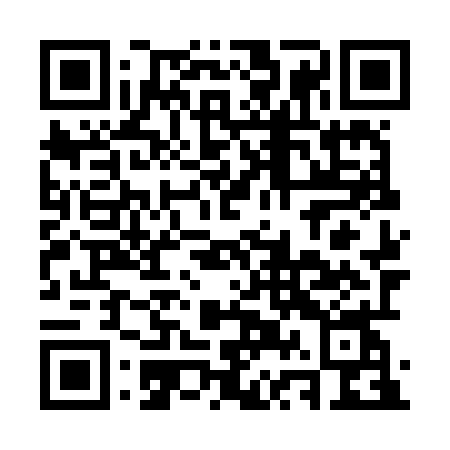 Prayer times for Ninghai County, ChinaMon 1 Apr 2024 - Tue 30 Apr 2024High Latitude Method: Angle Based RulePrayer Calculation Method: Muslim World LeagueAsar Calculation Method: ShafiPrayer times provided by https://www.salahtimes.comDateDayFajrSunriseDhuhrAsrMaghribIsha1Mon4:245:4411:583:296:137:282Tue4:225:4311:583:296:137:293Wed4:215:4211:583:296:147:304Thu4:205:4111:573:296:147:305Fri4:195:3911:573:296:157:316Sat4:175:3811:573:296:167:327Sun4:165:3711:563:296:167:338Mon4:155:3611:563:296:177:339Tue4:135:3511:563:296:177:3410Wed4:125:3411:563:296:187:3511Thu4:115:3311:553:296:197:3612Fri4:105:3111:553:296:197:3613Sat4:085:3011:553:296:207:3714Sun4:075:2911:553:296:207:3815Mon4:065:2811:543:296:217:3916Tue4:045:2711:543:286:227:3917Wed4:035:2611:543:286:227:4018Thu4:025:2511:543:286:237:4119Fri4:015:2411:533:286:237:4220Sat3:595:2311:533:286:247:4321Sun3:585:2211:533:286:257:4322Mon3:575:2111:533:286:257:4423Tue3:565:2011:533:286:267:4524Wed3:555:1911:523:286:267:4625Thu3:535:1811:523:286:277:4726Fri3:525:1711:523:276:287:4727Sat3:515:1611:523:276:287:4828Sun3:505:1511:523:276:297:4929Mon3:495:1411:523:276:297:5030Tue3:485:1311:523:276:307:51